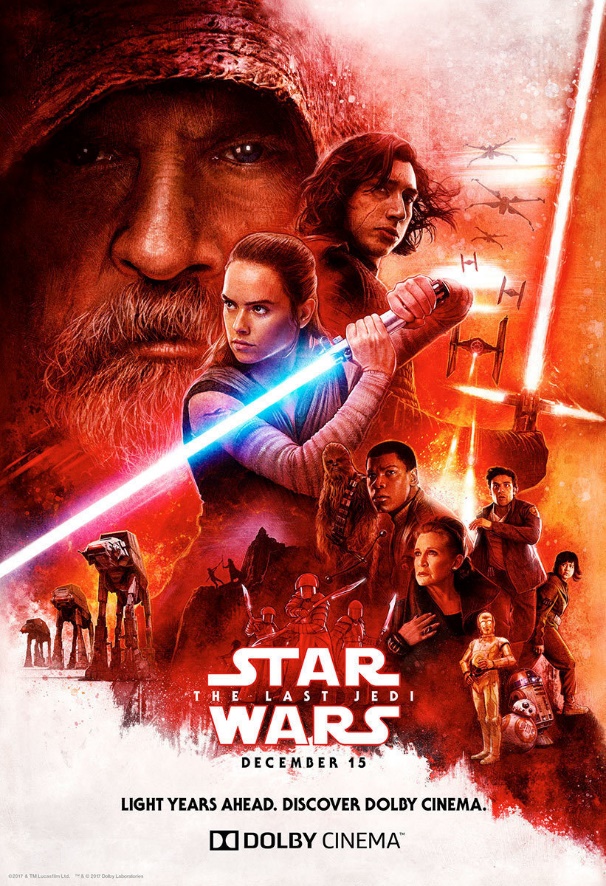 Star Wars – the last JediOnsdag d. 3. oktober kl. 19.00Den unge oprører Rey har fundet den sidste tilbageværende jediridder, Luke Skywalker, i hans selvvalgte eksil. Rey prøver at overtale Luke til at vende tilbage og hjælpe den trængte Modstandsbevægelse med at bringe Den Første Orden i knæ. Men Luke har brændt nallerne før. Han aner dunkle kræfter i Rey, og Lukes nevø på Den Mørke Side, Ben Solo alias Kylo Ren, prøver også at udnytte Reys potentiale. Genre:  Action, adventure, science fiction
Instruktør:  Rian Johnson
Medvirkende:  Mark Hamill, Carrie Fisher, Adam Driver, Daisy RidleyBiografpremiere:  13.12.2017Spilletid:  150 min.
Censur:  Tilladt for børn over 11 år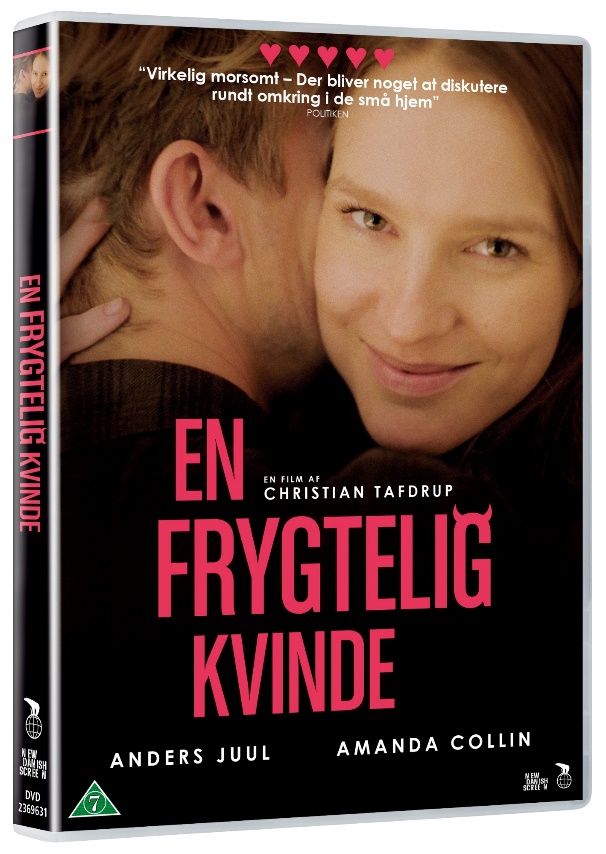 En frygtelig kvindeTorsdag d. 11. oktober kl. 19.00Den flinke, men vage Rasmus tages med storm af den frække og udfordrende Marie. Da de flytter sammen, afløses den hede sex af et udspekuleret magtspil, hvor Marie rykker rundt med Rasmus som en sagesløs brik for at tvinge sin vilje igennem. Rasmus kan ikke finde ud af at sige fra over for Maries manipulationer, og det viser sig, at flere af hans drengevenner også er under tøflen hos deres kærester. Genre:  Drama
Instruktør: Christian Tafdrup  
Medvirkende:  Anders Juul, Amanda Collin, Rasmus Hammerich, Nicolai Jandorf KlokBiografpremiere:  25.12.2017Spilletid:  86 min.
Censur:  Kan ikke anbefales til børn under 7 år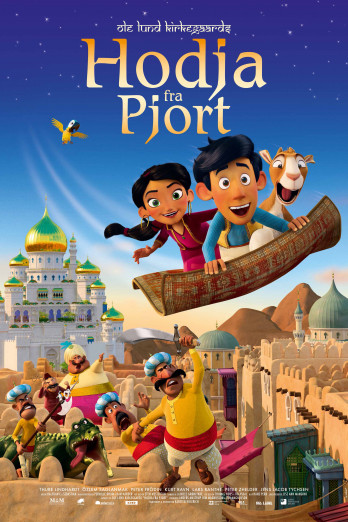 Hodja fra PjortSøndag d. 14. oktober kl. 15.00Landsbydrengen Hodja drømmer om at komme ud og se verden. Han låner et flyvende tæppe af den gamle tæppevæver El Faza og suser af sted til storbyen med sin bedste ven, geden Raya. Her møder de Smaragd, en kry gadepige, der arbejder som tyv for Rotten. Rotten opdager tæppets magi og forærer det til sultanen, der altid har ønsket at se sit rige oppefra. Men det vil Hodja ikke finde sig i. Genre:  Adventure, familiefilm
Instruktør:  Karsten Killerich
Medvirkende:  Thure Lindhardt, Özlem Saglanmak, Peter Zhelder, Kurt RavnBiografpremiere:  08-02-2018Spilletid:  ?
Censur:  Tilladt for alle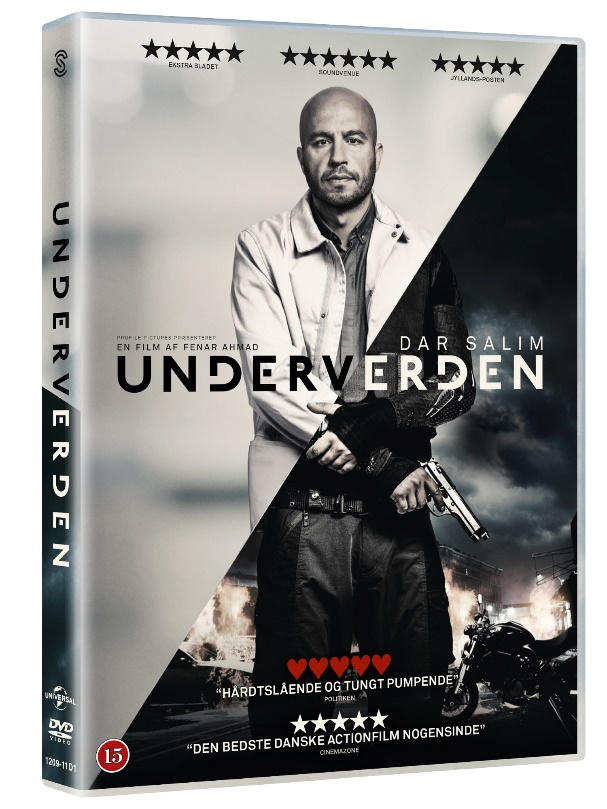 UnderverdenMandag d. 22. oktober kl. 19.00Zaid er succesrig hjertekirurg på Rigshospitalet med en lækker lejlighed og en gravid kæreste. Men med ét vendes Zaids liv på hovedet, da hans lillebror, Yasin, bliver fundet i indre København med hårde kvæstelser. Zaid føler skyldfølelse og begiver sig ud i Københavns natteliv for at finde og straffe de mænd, der gjorde hans bror ondt. Genre:  Action, thriller
Instruktør:  Fenar AhmadMedvirkende:  Dar Salim, Roland Møller, Stine Fischer Christensen, Jakob Ulrik LohmannBiografpremiere:  19-11-2017Spilletid:  118 min.
Censur:  Tilladt over 15 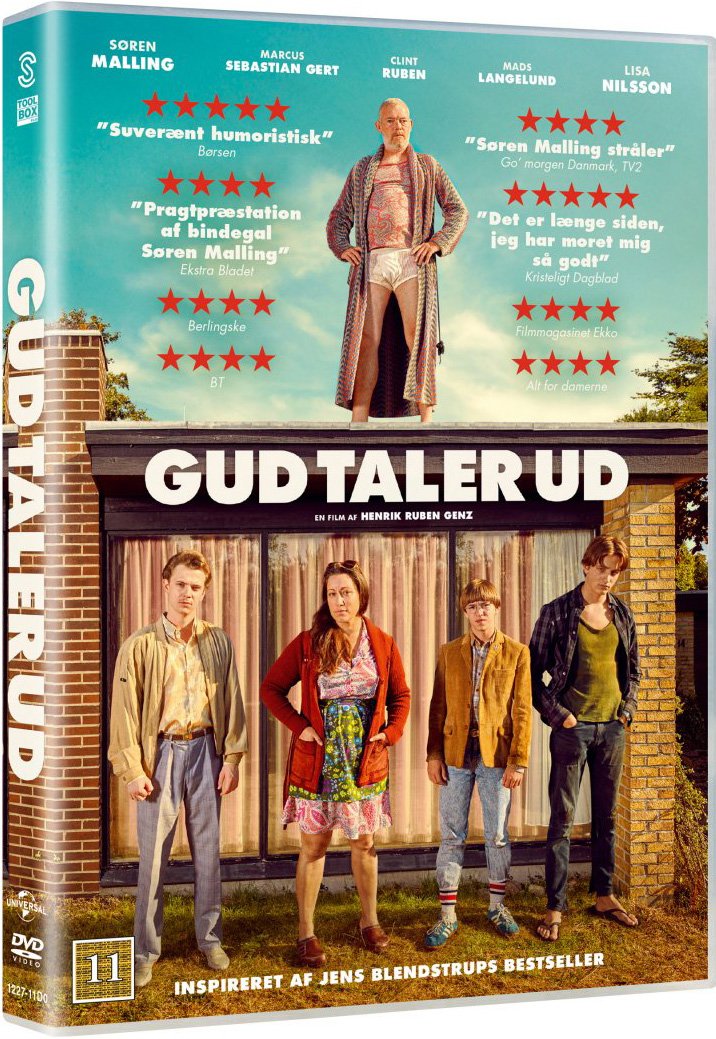 Gud taler udTirsdag d. 30. oktober kl. 19.00Risskov, 1980erne. Jens vokser op i parcelhus med to storebrødre, en sød mor og en streng far, Uffe, der er tidligere soldat. Nu er Uffe en noget uortodoks psykolog, der forlanger at blive tituleret Gud af sine børn. Da Uffe bliver syg, beslutter han at skrive sine erindringer, opildnet af hans loyale patienter. Med tiden bliver hans tyranni for meget for de tre sønner, og et opgør er uundgåeligt. Genre:  Drama
Instruktør:  Henrik Ruben Genz
Medvirkende:  Søren Malling, Lisa Nilsson, Marcus Sebastian Gert, Maria ErwolterBiografpremiere:  28-09-2017Spilletid:  108 min.
Censur:  Tilladt for børn over 11 år